Игра «Эрудит»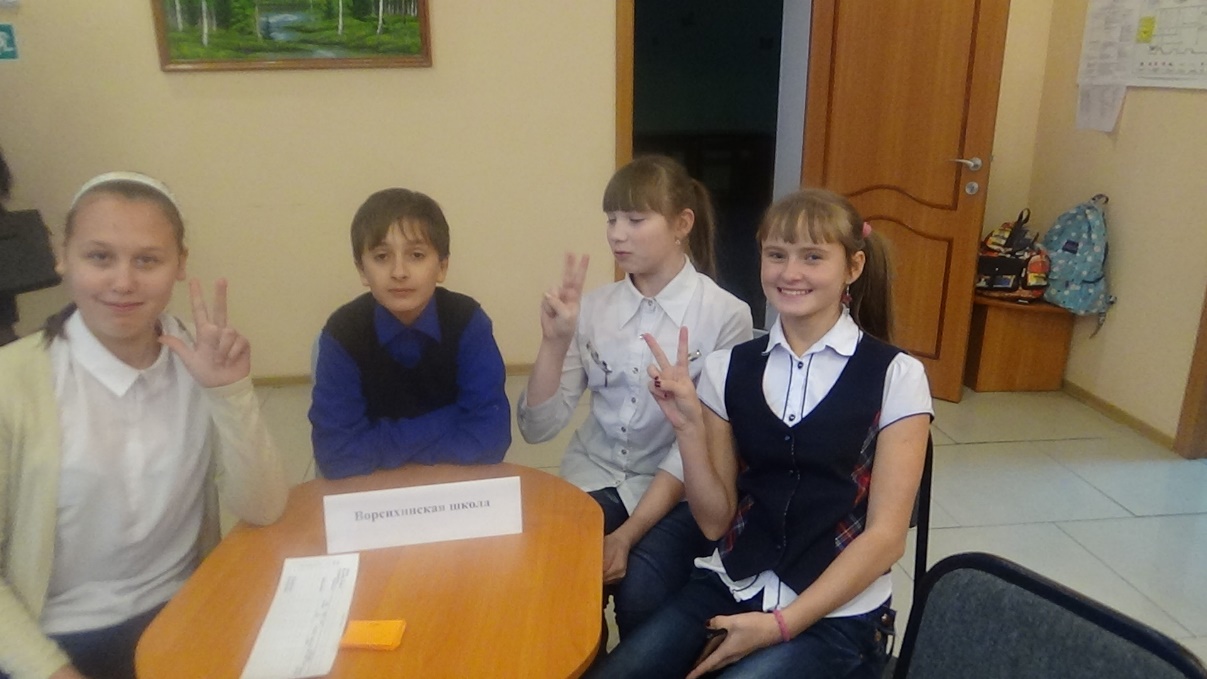 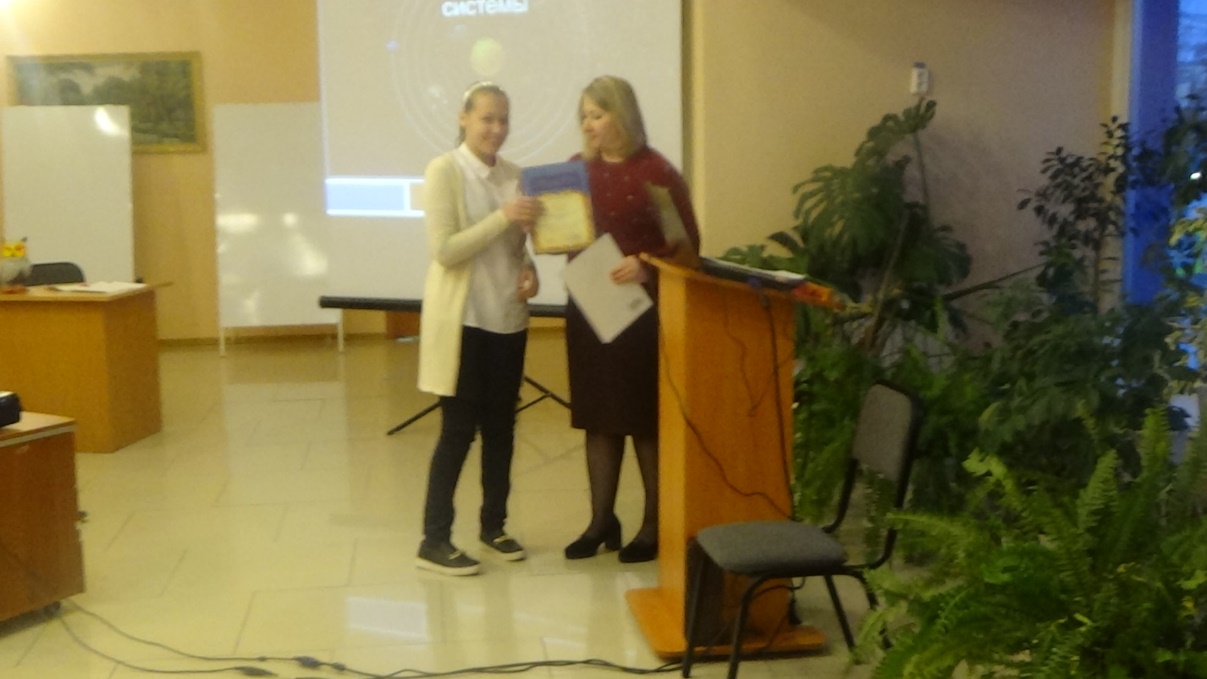 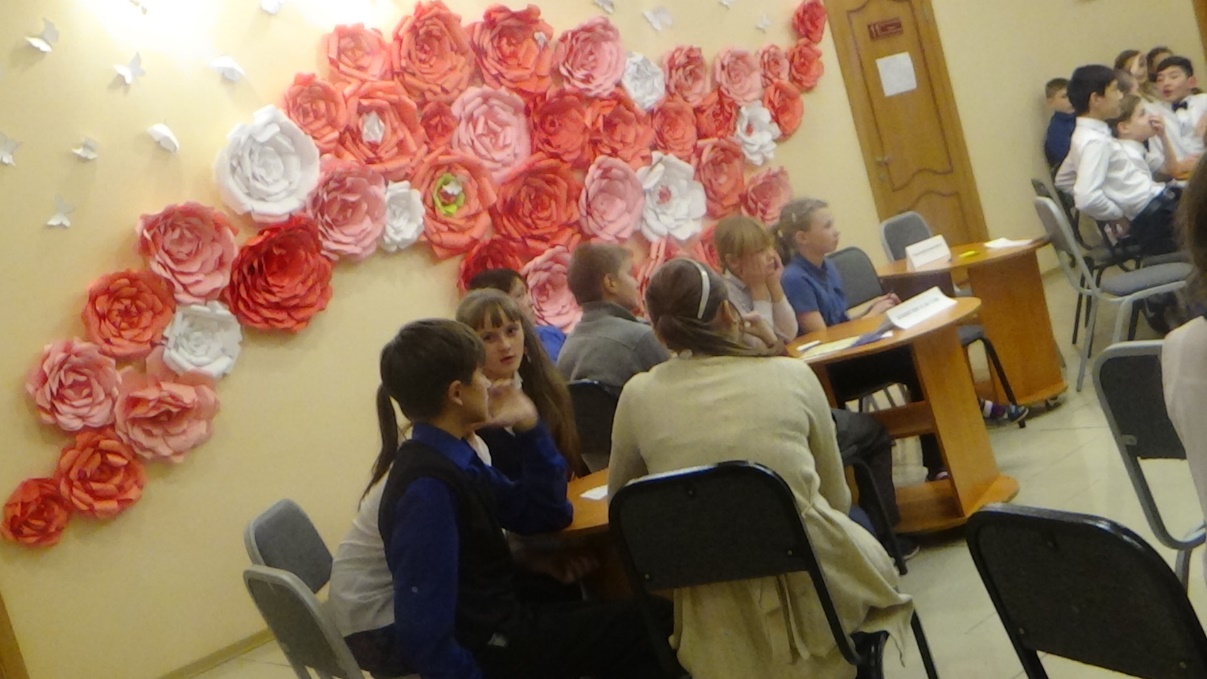 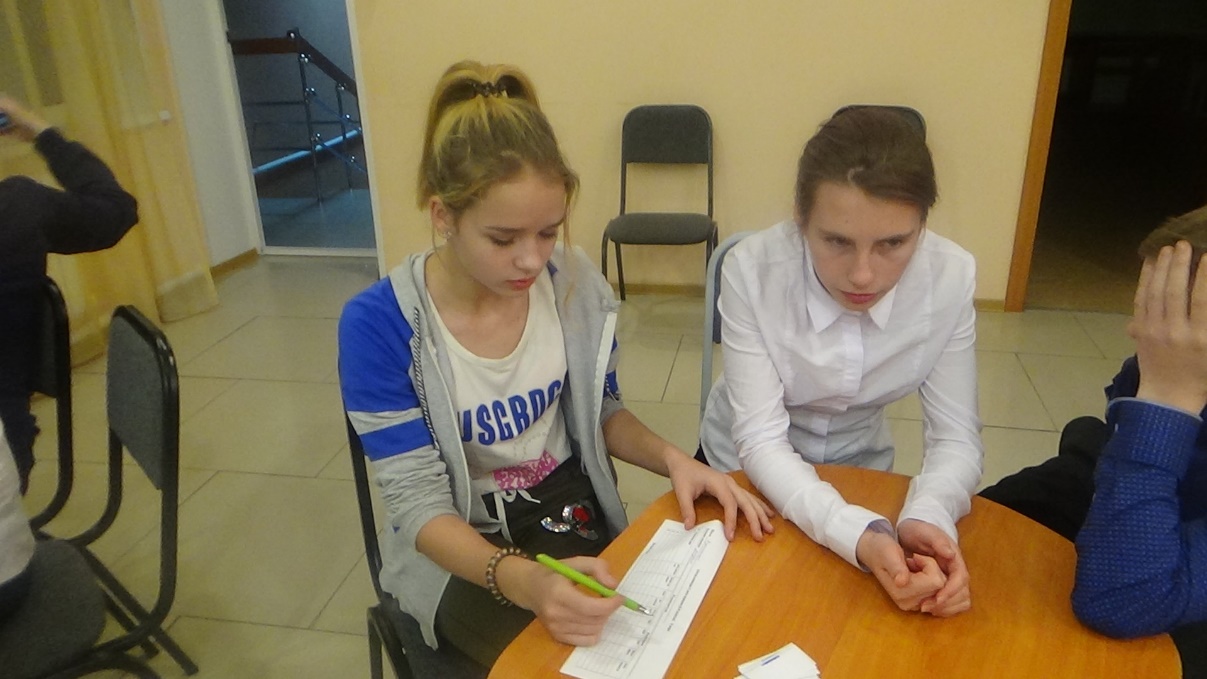 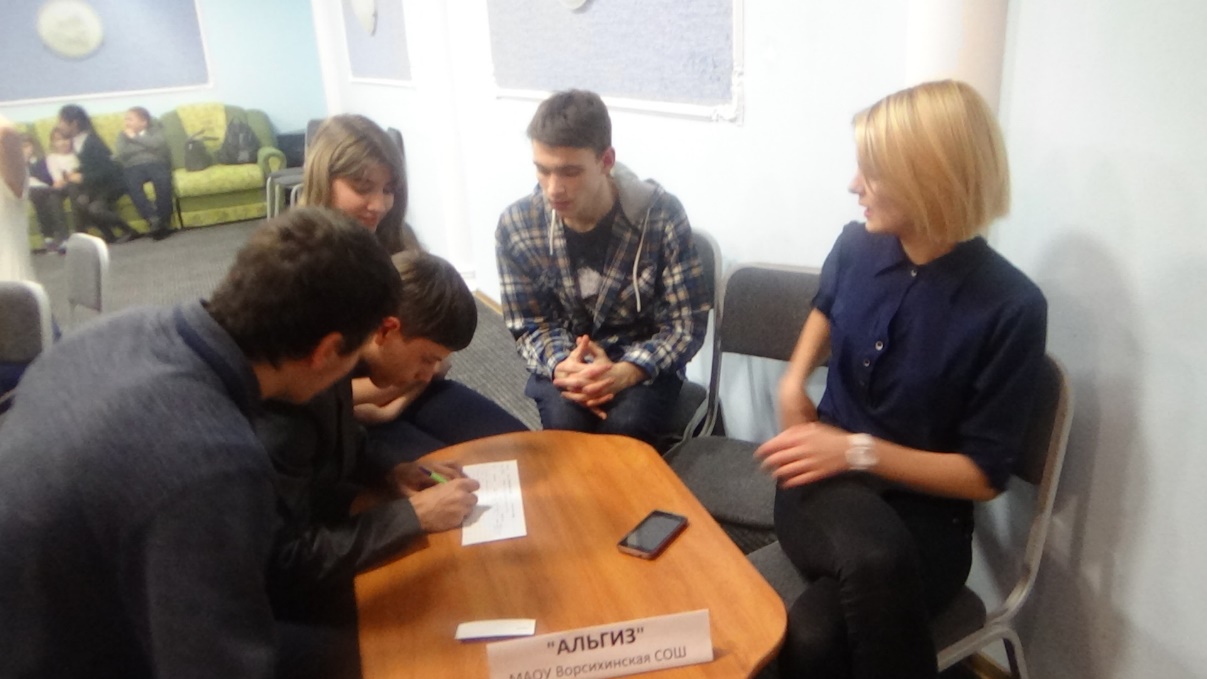 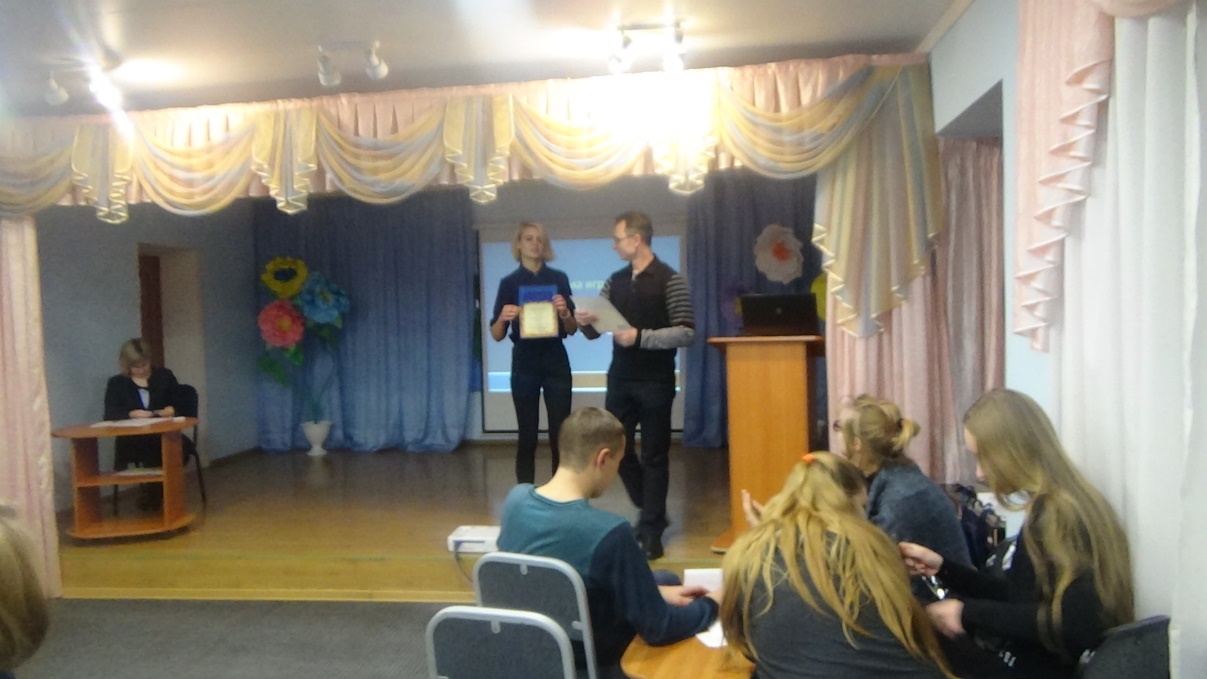 